FICHE Participant-e-s ParrainageProjet de familles relaisInformations au verso  Participant-e-sEnfants à la maison?	LogementDisponibilités d’accueilMotivations à participer au projet :Avez-vous des attentes particulières (conditions, ce que vous pouvez apporter à un jeune, etc.) ? 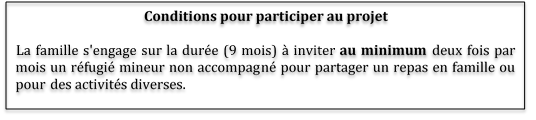 L’engagement de la famille implique quelques conditions et règles afin que les rencontres se passent au mieux :1. L’engagement de la famille est entièrement bénévole. 2. Il faut résider en Suisse pour pouvoir participer au projet et être âgé-e d’au moins 25 ans.3. La famille parle en français afin de permettre au jeune d’améliorer ses compétences linguistiques.4. La famille (les parents ou l’un des parents) rencontrera dans un premier temps la personne ressource de l’AMIC pour expliquer sa démarche et faire plus ample connaissance. Une explication du projet ainsi que du contexte relatif à l’asile et à la situation des mineurs non accompagnés (MNA) à Genève seront également discutés à cette occasion. 5. A la suite de cette rencontre et si la famille souhaite toujours s’investir, un extrait de casier judiciaire classique devra être fourni (pour chaque adulte impliqué) si le jeune est mineur. 6. Une rencontre avec le-la représentant-e légal-e et l’éducateur/-trice du MNA sera planifiée avant de rencontrer le jeune afin de pouvoir en connaître davantage sur leurs rôles respectifs et sur la situation du jeune en particulier. 7. Des ateliers d’échanges et de discussions avec les autres familles impliquées dans le projet sont proposés, tous les 3-4 mois. Des intervenants externes seront invités à ces rencontres, en fonction des besoins exprimés par les familles. 8. Si possible, la famille viendra chercher et raccompagnera le jeune les 2-3 premières fois, si besoin.9. Un respect mutuel est demandé. 10. Si des problèmes surviennent, la famille prendra contact avec l’AMIC. Tout parrainage peut être stoppé si l’une ou l’autre des parties ne souhaite plus continuer. Pour plus d’informations sur nos organismes :Association des médiatrices interculturelles (AMIC) : https://www.amicge.ch/ Participant-e Participant-e Nom, prénomDate de naissanceProfessionFonctionTéléphoneCourrielLangues parléesNom, prénomDate de naissanceScolarité : degréEcoleLangues parléesAdresse complèteAnimaux ? Nombre de jeune-s accueilli-s Nombres de moments d’accueilDétails des moments d’accueil (Préciser fréquence, jours et horaires)Précisions et commentaires (détails de l’offre d’accueil, type d’activité proposé)